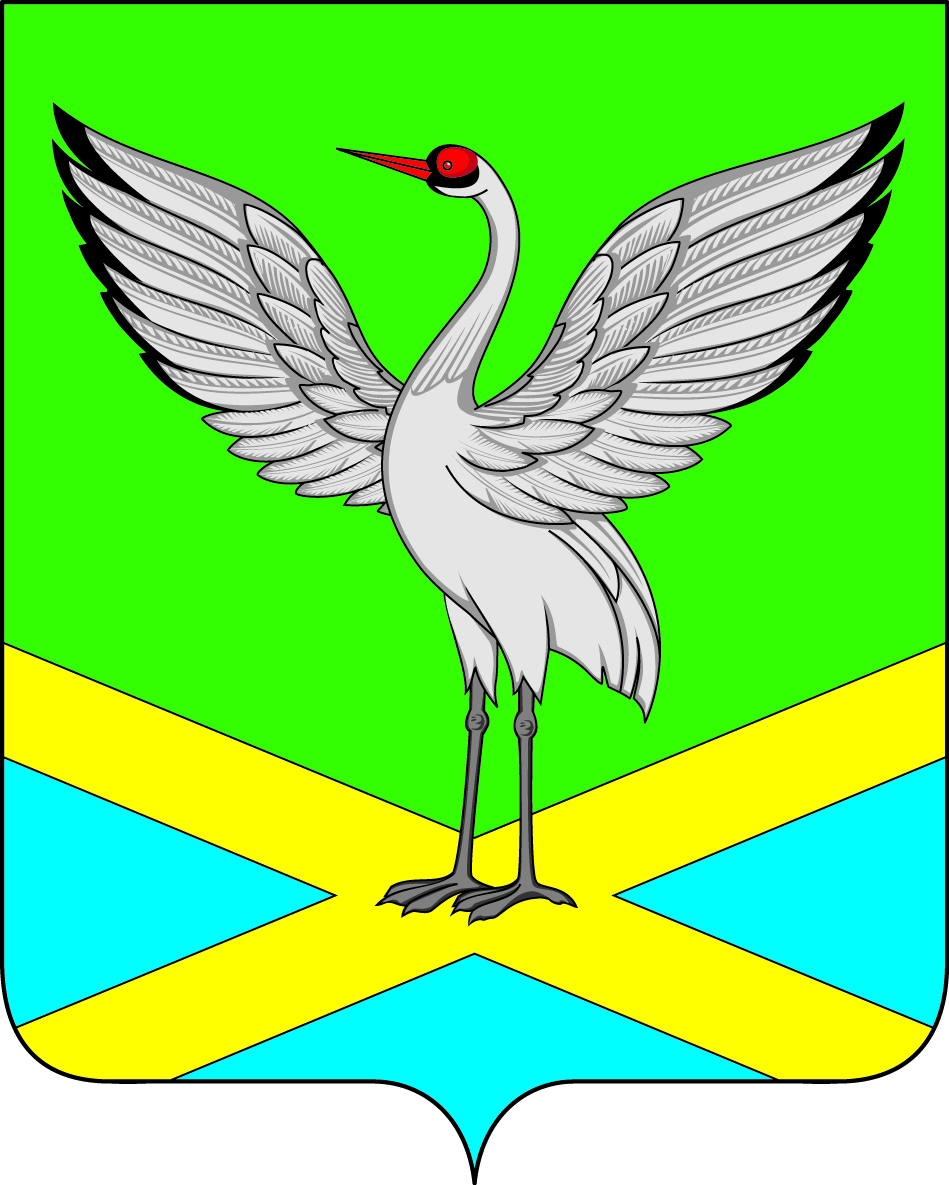 Администрация городского поселения «Забайкальское»муниципального района «Забайкальский район»ПОСТАНОВЛЕНИЕпгт.Забайкальск« 21  » января 2016 г.                                                                                          №  26О ПОРЯДКЕ РАЗРАБОТКИ И КОРРЕКТИРОВКИ ПРОГНОЗА СОЦИАЛЬНО-ЭКОНОМИЧЕСКОГО РАЗВИТИЯ    ГОРОДСКОГО ПОСЕЛЕНИЯ «ЗАБАЙКАЛЬСКОЕ» НА СРЕДНЕСРОЧНЫЙ ПЕРИОД, ОСУЩЕСТВЛЕНИЯ МОНИТОРИНГА И КОНТРОЛЯ ЕГО РЕАЛИЗАЦИИВ соответствии со статьей 173 Бюджетного кодекса Российской Федерации,  пунктом 6 части 1 статьи 17 Федерального закона от 06 октября 2013 года № 131-ФЗ «Об общих принципах организации местного самоуправления в Российской Федерации», пунктом 1 части 2 статьи 47 Федерального закона от 28 июня 2014 года № 172-ФЗ «О стратегическом планировании в Российской Федерации», а также статьей 33 Устава городского поселения «Забайкальское», постановляет:1. Утвердить Порядок разработки и корректировки прогноза социально-экономического развития городского поселения «Забайкальское» на среднесрочный период, осуществления мониторинга и контроля его реализации согласно приложению № 1. 2. Признать утратившим силу постановление администрации городского поселения «Забайкальское»  от 23.10.2015 г.  № 317.3. Настоящее постановление вступает в силу на следующий день после дня его официального опубликования (обнародования).4. Настоящее постановление опубликовать (обнародовать) в информационном вестнике «Вести Забайкальска».5. Контроль за исполнением  настоящего постановления возложить на заместителя Главы – начальника отдела по финансовым, имущественным вопросам и социально – экономическому развитию (Писареву О.В.).И.о. Главы городского поселения«Забайкальское»                                                                                     О.В. Писарева ПРИЛОЖЕНИЕ № 1к постановлению администрации городского поселения «Забайкальское»от «21»__января __20_16_года №_26_ПОРЯДОК РАЗРАБОТКИ И КОРРЕКТИРОВКИ ПРОГНОЗА СОЦИАЛЬНО-ЭКОНОМИЧЕСКОГО РАЗВИТИЯ   ГОРОДСКОГО ПОСЕЛЕНИЯ «ЗАБАЙКАЛЬСКОЕ» НА СРЕДНЕСРОЧНЫЙ ПЕРИОД, ОСУЩЕСТВЛЕНИЯ МОНИТОРИНГА И КОНТРОЛЯ ЕГО РЕАЛИЗАЦИИ1. Общие положения1.1. Настоящий Порядок определяет основные положения разработки и корректировки прогноза социально-экономического развития городского поселения «Забайкальское» на среднесрочный период, осуществления мониторинга и контроля его реализации.1.2. Прогноз социально-экономического развития городского поселения «Забайкальское» на среднесрочный период (далее - среднесрочный прогноз) является документом стратегического планирования, содержащим систему научно обоснованных представлений о внешних и внутренних условиях, направлениях и об ожидаемых результатах социально-экономического развития городского поселения «Забайкальское» на среднесрочный период.1.3. Среднесрочный прогноз разрабатывается ежегодно на период не менее трех лет.1.4. Среднесрочный прогноз разрабатывается на основе данных, представляемых структурными подразделениями администрации городского поселения «Забайкальское» (далее – Администрации),  хозяйствующими субъектами с учетом изменений внешних и внутренних условий развития. 1.5. Среднесрочный прогноз  разрабатывается в целях:- обоснования принятия решений органами местного самоуправления по вопросам социально-экономического развития в соответствии с установленными полномочиями;- определения тенденций и количественных значений показателей социально-экономического развития городского поселения «Забайкальское» на среднесрочную перспективу, а также воздействия решений органов местного самоуправления  городского поселения «Забайкальское» на экономические и социальные процессы, происходящие на территории  городского поселения «Забайкальское»;- формирования основы для составления проекта бюджета городского поселения «Забайкальское»  и бюджетного прогноза городского поселения «Забайкальское»;- информирования Совета городского поселения «Забайкальское», населения городского поселения «Забайкальское» о перспективах развития экономики и социальной сферы.1.6. Среднесрочный прогноз включает в себя систему показателей социально-экономического развития городского поселения «Забайкальское» и пояснительную записку.1.6.1. В пояснительной записке приводится обоснование параметров среднесрочного прогноза, в том числе их сопоставление с ранее утвержденными параметрами с указанием причин и факторов прогнозируемых изменений.1.7. Среднесрочный прогноз разрабатывается:1.7.1. на основе официальной статистической информации, сформированной территориальным органом Федеральной службы государственной статистики по Забайкальскому району, при ее отсутствии - данных ведомственной отчетности;1.7.2. исходя из комплексного анализа демографической ситуации, производственного и научно-технического потенциала, производственной и социальной инфраструктуры, состояния природных ресурсов городского поселения «Забайкальское» и перспектив изменения указанных факторов;1.7.3. в рамках бюджетного процесса городского поселения «Забайкальское» и является основой для разработки проекта бюджета городского поселения «Забайкальское» на очередной финансовый год и плановый период.1.8. Среднесрочный прогноз разрабатывается на вариативной основе. 1.9. Среднесрочный прогноз содержит: 1.9.1. оценку достигнутого уровня социально-экономического развития городского поселения «Забайкальское»; 1.9.2. оценку факторов и ограничений экономического роста городского поселения «Забайкальское» на среднесрочный период; 1.9.3. направления социально-экономического развития городского поселения «Забайкальское» и целевые показатели одного или нескольких вариантов среднесрочного прогноза, включая количественные показатели и качественные характеристики социально-экономического развития; 1.9.4. основные параметры муниципальных программ городского поселения «Забайкальское»; 1.9.5. иные положения, определяемые главой (руководителем администрации) городского поселения «Забайкальское».1.10. Разработка среднесрочного прогноза осуществляется отделом по финансовым, имущественным вопросам и социально – экономическому развитию администрации городского поселения «Забайкальское» (далее - уполномоченный орган) совместно со структурными подразделениями Администрации и во взаимодействии с  хозяйствующими субъектами, осуществляющими деятельность на территории городского поселения «Забайкальское» (далее – участники разработки прогноза).1.11. Координация и методическое обеспечение процесса разработки, корректировки и мониторинга среднесрочного прогноза осуществляются уполномоченным органом.2. Порядок разработки среднесрочного прогноза2.1. Уполномоченный орган в целях подготовки среднесрочного прогноза:2.1.1. проводит организационную работу по разработке и формированию прогноза;2.1.2. осуществляет методологическое руководство и координацию деятельности участников разработки прогноза; 2.1.3. подготавливает запросы участникам разработки прогноза;2.1.4. устанавливает сроки представления параметров среднесрочного прогноза участниками разработки прогноза, необходимые для разработки среднесрочного прогноза.2.2. Участники разработки прогноза на основе анализа сложившейся ситуации, тенденций развития соответствующих видов экономической деятельности в пределах своих полномочий в соответствии с настоящим Положением подготавливают материалы для разработки среднесрочного прогноза в части расчета отдельных параметров по видам экономической деятельности и представляют в уполномоченный орган разработанные параметры среднесрочного прогноза с пояснительными записками.2.3. Пояснительные записки должны содержать:2.3.1. краткий анализ достигнутого уровня значений параметров среднесрочного прогноза в отчетном периоде, включающий описание основных тенденций их изменения и факторов, повлиявших на эти изменения;2.3.2. количественную и качественную оценку значений параметров среднесрочного прогноза и их изменений в текущем году, а также сопоставление с ранее утвержденными параметрами с указанием причин и факторов прогнозируемых изменений;2.3.3. обоснование наиболее вероятных тенденций динамики параметров среднесрочного прогноза в прогнозируемом периоде с указанием комплекса необходимых мер, принятие и реализация которых позволят обеспечить позитивное развитие и достижение значений параметров среднесрочного прогноза.2.4. Значения параметров среднесрочного прогноза за два года, предшествующие текущему году, представляемые участниками разработки прогноза, должны соответствовать официальной статистической информации, а при ее отсутствии - данным ведомственной отчетности.2.5. Уполномоченный орган проводит анализ и обобщение параметров среднесрочного прогноза, представленных участниками разработки прогноза, формирует пояснительную записку и осуществляет разработку проекта среднесрочного прогноза.2.6. Представляет в отдел по финансовым, имущественным вопросам и социально – экономическому развитию администрации городского поселения «Забайкальское», ответственного за разработку бюджета городского поселения «Забайкальское» в срок до  ______ текущего года:- прогноз;- справку основных показателей социально-экономического развития для обоснования бюджета на очередной финансовый год и плановый период;- дополнительные показатели социально-экономического развития городского поселения «Забайкальское».2.7. Среднесрочный прогноз одобряется (утверждается) главой (руководителем администрации)  городского поселения «Забайкальское» одновременно с принятием решения о внесении проекта бюджета городского поселения «Забайкальское» в Совет городского поселения «Забайкальское».2.7.1. В случае если глава (руководитель администрации)  городского поселения «Забайкальское» отклоняет представленный проект среднесрочного прогноза, проект направляется на доработку в уполномоченный орган.2.8. Среднесрочный прогноз утверждается распоряжением Администрации.2.9. Администрация, в течение 10 дней со дня утверждения среднесрочного прогноза,  в соответствии с постановлением Правительства РФ от 25.06.2015 года № 631 «О порядке государственной регистрации документов стратегического планирования и ведения федерального государственного реестра документов стратегического планирования» и статьей 12 Федерального закона от 28 июня 2014 года № 172-ФЗ «О стратегическом планировании в Российской Федерации» направляет среднесрочный прогноз в администрацию муниципального района «Забайкальский район», для обеспечения государственной регистрации в федеральном государственном реестре документов стратегического планирования.3. Порядок корректировки реализации среднесрочного прогноза3.1. Распоряжение  о корректировке среднесрочного прогноза принимается главой (руководителем администрации) городского поселения «Забайкальское» в следующих случаях:3.1.1. существенного изменения значений показателей среднесрочного прогноза текущего периода от ранее спрогнозированных по итогам рассмотрения ежегодных отчетов о реализации прогноза.3.2. Ответственным за корректировку среднесрочного прогноза является Администрация.3.3. Корректировка среднесрочного прогноза осуществляется путем подготовки проекта распоряжения о внесении изменений в среднесрочный прогноз.3.4. Координация и методическое обеспечение процесса корректировки среднесрочного прогноза осуществляются уполномоченным органом.3.5. Корректировка среднесрочного прогноза осуществляется в порядке, предусмотренном для ее разработки.4. Порядок мониторинга и контроля реализации среднесрочного прогноза4.1. Мониторинг и контроль реализации среднесрочного прогноза осуществляется на основе достижения основных параметров, определенных среднесрочным прогнозом, в целях выявления отклонений.4.2. Мониторинг и контроль реализации среднесрочного прогноза осуществляется структурными подразделениями Администрации в части их компетенции на постоянной основе и координируется уполномоченным органом.